Table of ContentsAdventurer Mission Statement----------------------Page 2Adventurer Theme Song-------------------------------Page 3Adventurer Law and Pledge---------------------------Page 4Adventurers Meeting Dates and Activities--------Page 5-6Insignia Placement--------------------------------------Page 7-8Books of the Bible---------------------------------------Page 9Ten Commandments-----------------------------------Page 10Psalms 23--------------------------------------------------Page 11Lords Prayer----------------------------------------------Page 12Consent Forms-----------------------------------------Page 13-17Restoration Praise Center Royals Adventurer Club Mission Statement(Adapted from the NAD Adventurer Ministries Mission Statement)The North American Division Adventurer program serves an intercultural community of children in grades 1-4 (and below) and their parents and care-givers through a holistic ministry.

The purpose of the program is to support parents and care-givers in leading and encouraging their children in a growing, joyful love relationship with Jesus Christ.

It offers instructional curriculum, family enrichment, supplementary resources, and volunteer training from within the Seventh-day Adventist philosophy.

The Adventurer program should work to fulfill the gospel commission (Matthew 28:18-20) and depends on the support of a congregation strong in mission and empowered by the Holy Spirit.Adventurer Club Theme SongWe are Adventurers; at home at school at play.We are Adventurers; we’re learning every day.To be honest, kind and true.To be like Jesus through and through.We are Adventurers! (Repeat)We are Adventurers; at home at school at play.We are Adventurers; we’re learning every day.To be honest, kind and true.To be like Jesus through and through.We are Adventurers!Adventurer PledgeBecause Jesus loves me, I will always do my best. Adventurer LawJesus can help me to:Be obedientBe pureBe trueBe kindBe respectfulBe attentiveBe helpfulBe cheerfulBe thoughtfulBe reverent. Meeting Dates and Activities2015-2016 Adventurer ScheduleOCTOBERSabbath October 10: FIRST ADVENTURER MEETING: Basic Requirements Sabbath, October 31: CPC Adventurer DayNOVEMBERSabbath, November 7: Induction Program/ Family Blessing Service and Candle Lighting 					  Program- Class A Uniform InspectionSabbath, November 7: Adventurer Meeting/ Begin My God Requirements- Earn AwardsSabbath, November 21: Operation Christmas Child Box PackingDECEMBERSabbath, December 5: Adventurer Meeting: Complete My God Requirements- Earn awardsSunday, December 19: Field Trip: First Church of Glen Arden Christmas Production***JANUARYSabbath, January 9 : Adventurer Meeting: Begin My Self RequirementsSunday January 16: Field Trip: Indoor Rock Climbing/ Fitness Camp***FEBRUARYSabbath, February 6: Adventurer Meeting: Complete My Self Requirements- Earn AwardsMARCHSabbath, March 5: Adventurer Meeting: Begin My Family RequirementsSunday, March 19: Field Trip: Port Discovery-Baltimore Inner Harbor***APRILSabbath, April 2: Adventurer Meeting: Complete My Family Requirements- Earn AwardsSunday April 24: Potomac Conference Fun Day MAYSabbath, May 7: Adventurer Meeting: Begin My World RequirementsSunday, May 21: Field Trip- Watkins Park Nature Center***JUNE 2016Sabbath June 4: Adventurer Meeting: Complete My World Requirements- Earn AwardsSunday, June 12: End of year trip to Kings Dominion Water ParkSabbath, June 18: Adventurer Sabbath /Investiture Service***Locations and Dates are subject to change.Uniform Insignia PlacementLEFT SLEEVE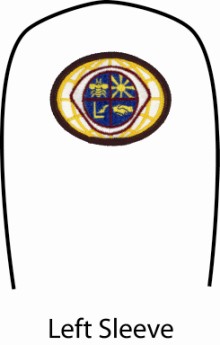 The Adventurer World emblem is to be worn on the left sleeve 1 ½ “ below the shoulder seam.Uniform Insignia PlacementRIGHT SLEEVE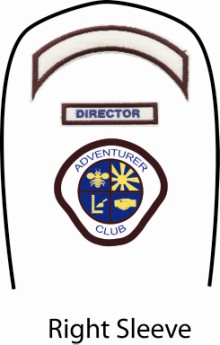 The Adventurer Club name crescent is to be worn ½’’ below the shoulder seam.The Adventurer Club Emblem is to be worn 2 ½’’  down from the shoulder seam. The Books of the Bible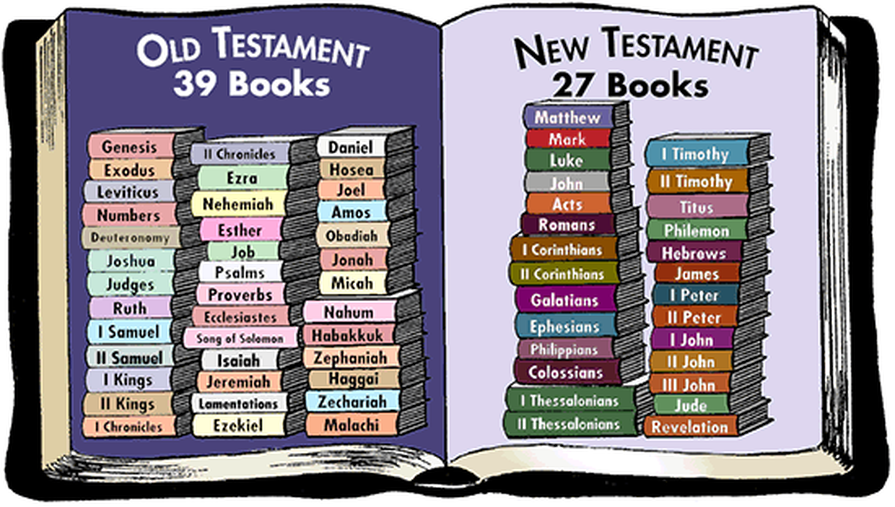 The Ten Commandments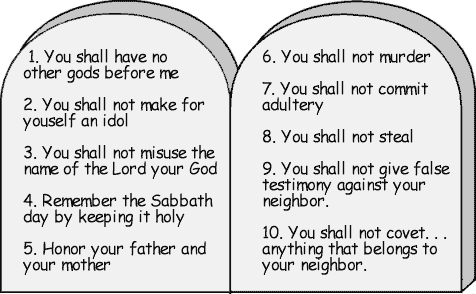 Psalm 23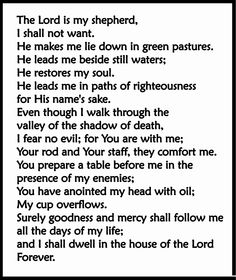 The Lord’s Prayer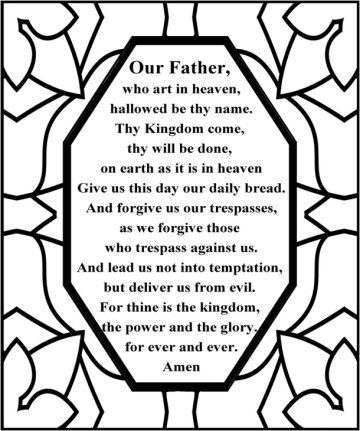 Field Trip Consent FormI, ______________________ will be attending the field trip to________________________. I will proudly wear my Adventurer shirt and adhere to the Adventurer law. I will be cheerful, helpful, honest, kind and courteous.Signature of Parent or GuardianAddressEmergency ContactField Trip Consent FormI, ______________________ will be attending the field trip to________________________. I will proudly wear my Adventurer shirt and adhere to the Adventurer law. I will be cheerful, helpful, honest, kind and courteous.Signature of Parent or GuardianAddressEmergency ContactField Trip Consent FormI, ______________________ will be attending the field trip to________________________. I will proudly wear my Adventurer shirt and adhere to the Adventurer law. I will be cheerful, helpful, honest, kind and courteous.Signature of Parent or GuardianAddressEmergency ContactField Trip Consent FormI, ______________________ will be attending the field trip to________________________. I will proudly wear my Adventurer shirt and adhere to the Adventurer law. I will be cheerful, helpful, honest, kind and courteous.Signature of Parent or GuardianAddressEmergency ContactField Trip Consent FormI, ______________________ will be attending the field trip to________________________. I will proudly wear my Adventurer shirt and adhere to the Adventurer law. I will be cheerful, helpful, honest, kind and courteous.Signature of Parent or GuardianAddressEmergency Contact